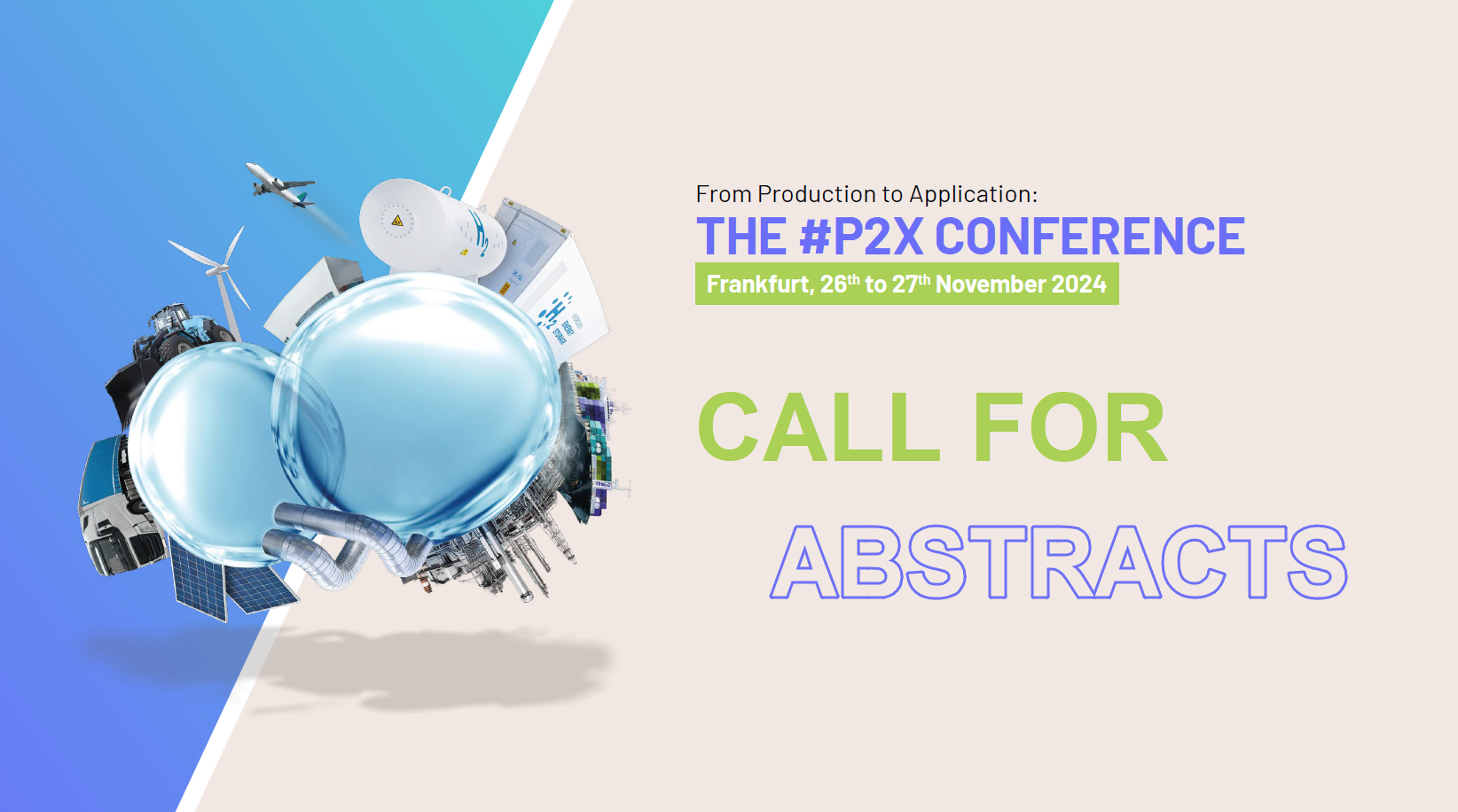 From Production to Application: THE #P2X CONFERENCE will take place in Frankfurt on 26 and 27 November 2024. It will be focusing on engineering practice: What are the technical challenges in specific projects and how can they be overcome? What lessons can be learned from a project, what mistakes might be avoided and how? Expect a two-day event with 40+ expert presentations on practical, technical challenges, international specialists in dialogue and plenty of room for networking. Would you like to present your own presentation in Frankfurt this year? CALL FOR ABSTRACTS 2024Like its predecessors in 2022 and 2023, the 2024 conference 
will once again cover a wide range of topics. These includeelectrolysis and other production pathways for hydrogen,syntheses for eFuels and other hydrogen derivates incl. ammonia and methanol,challenges in construction and operation of plants producing or working with hydrogen or derivates,transport, storage and logistics P2X products,safety related issues,direct use of P2X products in process industries, chemistry, steelmaking, heating solutions, on- and off-road drives, ship propulsion, …technical-economic assessment of supply chains & their business cases in a national and international context.
We focus on contributions from the industry. Would you like to be present in Frankfurt with your own presentation? If so, send us your abstract. We encourage you to concentrate particularly on technical practice: What are the specific technical challenges in your project and how can they be overcome? What prejudices have you had to struggle with, what technical mistakes can be avoided and how? What knowledge gaps still exist? What lessons have been learnt? Please prepare your abstract using the template on the following pages.Abstract templateFrom Production to Application: 
THE #P2X CONFERENCETitle of presentation
Topic of presentation (tick box)
Name & email address of author
Company of the author
Short presentation description, minimum 500, max. 1,500 characters
Please send your abstract directly to Thomas Michaelthomas.michaelis@vdma.orgThe deadline for submission is 30.4.2024Find additional information on the conference here: https://www.p2xconference.com/ 